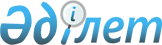 Мемлекеттiк астық ресурстарына жеткiзiлетiн астықтың сатып алу бағасын белгiлеу туралы
					
			Күшін жойған
			
			
		
					Қазақстан Республикасы Үкіметінің 2013 жылғы 9 желтоқсандағы № 1326 қаулысы. Күші жойылды - Қазақстан Республикасы Үкіметінің 2014 жылғы 5 желтоқсандағы № 1277 қаулысымен      Ескерту. Күші жойылды - ҚР Үкіметінің 2014.12.05 № 1277 (алғашқы ресми жарияланған күнінен кейiн күнтiзбелiк он күн өткен соң қолданысқа енгізіледі) қаулысымен.      «Астық туралы» 2001 жылғы 19 қаңтардағы Қазақстан Республикасының Заңы 5-бабының 12) тармақшасына сәйкес Қазақстан Республикасының Үкiметi ҚАУЛЫ ЕТЕДI:



      1. Мыналардың:

      1) мемлекеттiк сатылатын астық ресурстары үшiн:

      ҚР СТ 1046-2008 (2 кесте - техникалық талаптар) 3-сыныпты жұмсақ бидайдың (Triticum aestivum L.) бiр тоннасына 28000 (жиырма сегіз мың) теңге (ҚҚС төлушілер үшін) және 25000 (жиырма бес мың) теңге (ҚҚС төлемеушілер үшін) мөлшерінде;

      2) мемлекеттiк жемдiк астық ресурстары үшiн:

      ГОСТ 28672-90 2-сыныпты арпаның бір тоннасына 20000 (жиырма мың) теңге көлемінде (ҚҚС төлеушілер үшін) және бір тоннаға 17857 (он жеті мың сегіз жүз елу жеті) теңге (ҚҚС төлемеушілерге) мөлшерiнде;

      3) мемлекеттiк тұқым ресурстары үшiн:

      осы қаулыға қосымшаға сәйкес жаздық жұмсақ бидай және арпа тұқымдарының репродукциялары мен егiс стандартының сыныптары бойынша сатып алу бағасы белгіленсін.



      2. «Мемлекеттік астық ресурстарына жеткізілетін астықтың сатып алу бағасын белгілеу туралы» Қазақстан Республикасы Үкіметінің 2012 жылғы 1 қазандағы № 1250 қаулысының (Қазақстан Республикасының ПҮАЖ-ы, 2012 ж., № 72-73, ст. 1054-құжат) күші жойылды деп танылсын.



      3. Осы қаулы алғашқы ресми жарияланған күнiнен бастап қолданысқа енгiзiледi.      Қазақстан Республикасының

      Премьер-Министрi                                     С. Ахметов

Қазақстан Республикасы  

Үкiметiнiң       

2013 жылғы 9 желтоқсандағы

№ 1326 қаулысына    

қосымша          

Жаздық жұмсақ бидайдың және арпаның сорттық

тұқымдарын сатып алу бағасы

(1 тоннаға теңге)
					© 2012. Қазақстан Республикасы Әділет министрлігінің «Қазақстан Республикасының Заңнама және құқықтық ақпарат институты» ШЖҚ РМК
				Дақылдың атауыI репродукцияI репродукцияII репродукцияII репродукцияIII репродукцияIII репродукцияДақылдың атауы1-сынып2-сынып1-сынып2-сынып1-сынып2-сыныпБидай53 65048 66750 43943 50044 19041 750Арпа47 96444 10042 40040 50039 20038 750